V 1 – Weggeblasene FarbeMaterialien: 		kleines Becherglas, Tropfpipette, TrinkhalmChemikalien:		stark  verdünnte Natronlauge, Phenolphthalein- LösungDurchführung: 			In das Becherglas wird ca bis zur Hälfte Wasser gefüllt und ein paar Tropfen Phenolphthalein-Lösung zugegeben. Danach wird bis zu einer leichten Rosafärbung stark verdünnte Natronlauge zugetropft. Nun pustet man durch den Trinkhalm vorsichtig Atemluft in die Lösung.Beobachtung:			Die Lösung wird heller und wird schließlich vollständig entfärbt.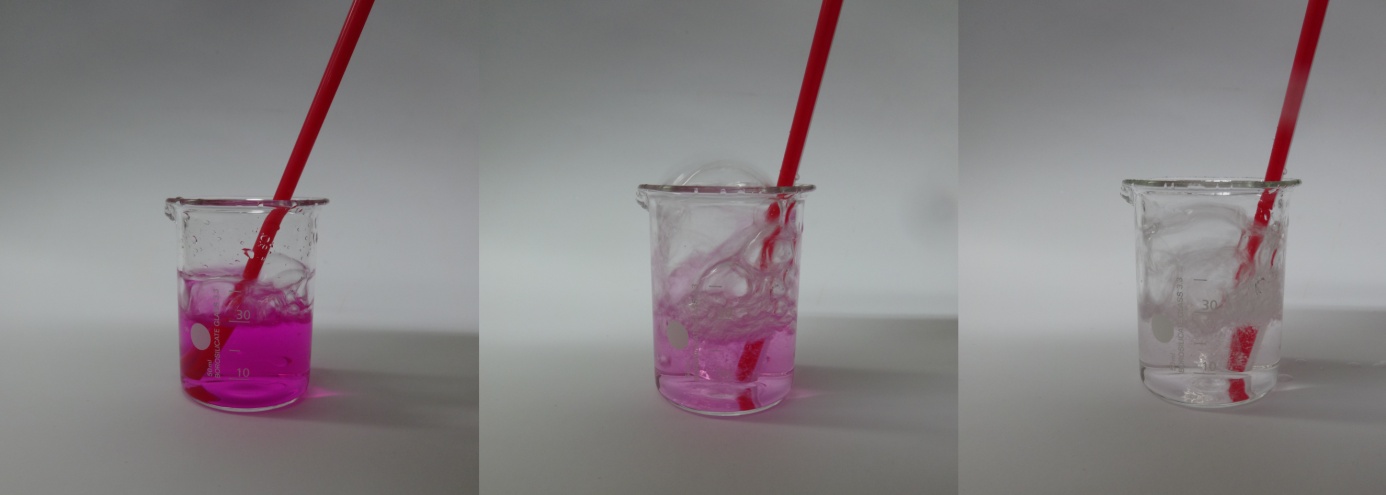 Abb. : Das Foto zeigt den Farbverlauf beim Pusten in die mit Phenolphthalein versetzte NatronlaugeDeutung:			Durch die Atemluft wird der Lösung Kohlenstoffdioxid zugeführt, das die Natronlauge neutralisiert. Deshalb entfärbt sich die vorher schwach rosafarbene Lösung.Entsorgung:		AusgussLiteratur:		H. Schmidkunz, Chemische Freihandversuche Band 1, Aulis Verlag, 2011, S. 248GefahrenstoffeGefahrenstoffeGefahrenstoffeGefahrenstoffeGefahrenstoffeGefahrenstoffeGefahrenstoffeGefahrenstoffeGefahrenstoffeNatronlaugeNatronlaugeNatronlaugeH315 H319H315 H319H315 H319P280 P301+P330+P331 P305+P351+P338P280 P301+P330+P331 P305+P351+P338P280 P301+P330+P331 P305+P351+P338Phenolphthalein-LösungPhenolphthalein-LösungPhenolphthalein-LösungH350 H341 H361fH350 H341 H361fH350 H341 H361fP201 P281 P308+P313P201 P281 P308+P313P201 P281 P308+P313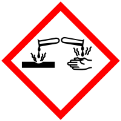 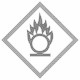 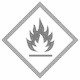 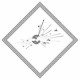 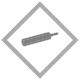 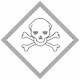 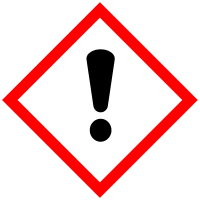 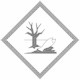 